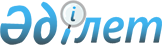 "Облыстық бюджеттерге Жұмыспен қамту 2020 жол картасы шеңберінде ауылдағы кәсіпкерлікті дамытуға жәрдемдесуге кредит берудің 2016 жылға арналған шарттарын бекіту туралы" Қазақстан Республикасы Үкіметінің 2016 жылғы 18 ақпандағы № 84 қаулысына өзгерістер енгізу туралыҚазақстан Республикасы Үкіметінің 2016 жылғы 14 сәуірдегі № 212 қаулысы

      Қазақстан Республикасының Үкіметі ҚАУЛЫ ЕТЕДІ:



      1. «Облыстық бюджеттерге Жұмыспен қамту 2020 жол картасы шеңберінде ауылдағы кәсіпкерлікті дамытуға жәрдемдесуге кредит берудің 2016 жылға арналған шарттарын бекіту туралы» Қазақстан Республикасы Үкіметінің 2016 жылғы 18 ақпандағы № 84 қаулысына мынадай өзгерістер енгізілсін:



      тақырыбы мынадай редакцияда жазылсын:



      «Облыстық бюджеттерге Жұмыспен қамту 2020 жол картасы шеңберінде кәсіпкерлікті дамытуға жәрдемдесуге кредит берудің 2016 жылға арналған талаптарын бекіту туралы»;



      1-тармақ мынадай редакцияда жазылсын:



      «1. Қоса беріліп отырған облыстық бюджеттерге Жұмыспен қамту 2020 жол картасы шеңберінде кәсіпкерлікті дамытуға жәрдемдесуге кредит берудің 2016 жылға арналған талаптары бекітілсін.»;



      5-тармақ мынадай редакцияда жазылсын:



      «5. Қазақстан Республикасының Денсаулық сақтау және әлеуметтік даму министрлігі Жұмыспен қамту 2020 жол картасы шеңберінде кәсіпкерлікті дамытуға жәрдемдесу үшін 2016 жылға бөлінген бюджеттік кредиттердің игерілу мониторингін қамтамасыз етсін.»; 



      көрсетілген қаулымен бекітілген облыстық бюджеттерге Жұмыспен қамту 2020 жол картасы шеңберінде ауылдағы кәсіпкерлікті дамытуға жәрдемдесуге кредит берудің 2016 жылға арналған шарттары осы қаулыға қосымшаға сәйкес жаңа редакцияда жазылсын.



      2. Осы қаулы қол қойылған күнінен бастап қолданысқа енгізіледі.      Қазақстан Республикасының

      Премьер-Министрі                                    К.Мәсімов

Қазақстан Республикасы

Үкіметінің      

2016 жылғы 14 сәуірдегі

№ 212 қаулысына     

қосымша        

Қазақстан Республикасы 

Үкіметінің      

2016 жылғы 18 ақпандағы

№ 84 қаулысымен    

бекітілген        

Облыстық бюджеттерге Жұмыспен қамту 2020 жол картасы шеңберінде кәсіпкерлікті дамытуға жәрдемдесуге кредит берудің 2016 жылға арналған талаптары

      1. Облыстардың жергілікті атқарушы органдарына (бұдан әрі – қарыз алушылар) кредит беру үшін мынадай негізгі талаптар белгіленеді:



      1) «Жұмыспен қамту 2020 жол картасын бекіту туралы» Қазақстан Республикасы Үкіметінің 2015 жылғы 31 наурыздағы № 162 қаулысымен бекітілген Жұмыспен қамту 2020 жол картасы шеңберінде кәсіпкерлікті дамытуға жәрдемдесу үшін 2016 жылға «2016 – 2018 жылдарға арналған республикалық бюджет туралы» Қазақстан Республикасының Заңын іске асыру туралы» Қазақстан Республикасы Үкіметінің 2015 жылғы 8 желтоқсандағы № 972 қаулысында көзделген 30 823 827 000 (отыз миллиард сегіз жүз жиырма үш миллион сегіз жүз жиырма жеті мың) теңге сомасындағы кредиттер қарыз алушыларға 5 (бес) жыл мерзімге 0,01 % сыйақы мөлшерлемесі бойынша беріледі;



      2) кредиттерді игеру кезеңі кредитордың шотынан қаражат аударылған кезден бастап есептеледі және 2017 жылғы 1 сәуірде аяқталады.



      2. Бюджеттік кредиттерді беру, өтеу, қызмет көрсету және міндеттемелерінің орындалуын қамтамасыз ету жөніндегі қосымша шарттар Қазақстан Республикасының Бюджет кодексіне сәйкес кредиттік шартта белгіленеді.
					© 2012. Қазақстан Республикасы Әділет министрлігінің «Қазақстан Республикасының Заңнама және құқықтық ақпарат институты» ШЖҚ РМК
				